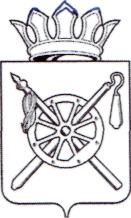 Российская Федерация Ростовская областьМуниципальное образование «Октябрьский район»Администрация Октябрьского районапостановление26.12.2013                                          № 1287                                р.п.  КаменоломниВ соответствии с Федеральным законом от 27.07.2010  № 210-ФЗ «Об организации предоставления государственных и муниципальных услуг», во исполнение Указа Президента от 07.05.2012 № 601 «Об основных направлениях совершенствования системы государственного управления», руководствуясь   ч. 8 ст. 51 Устава муниципального образования «Октябрьский район»,ПОСТАНОВЛЯЮ:1. Внести в постановление Администрации Октябрьского района от 13.09.2013 №766 «Об   утверждении      административного  регламента  отдела образования Администрации Октябрьского района    по     предоставлению   муниципальной услуги «Зачисление   в    образовательное учреждение»» следующие изменения:Пункт 2.11 раздела 2 «Требования к стандарту предоставления муниципальной услуги» приложения к постановлению изложить в следующей редакции:«2.11. Срок ожидания в очереди при подаче и получении документов не более 15 минут».2. Контроль за выполнением данного постановления возложить на заместителя Главы Администрации Октябрьского района − начальника финансово-экономического управления Овчиеву Л.В.3. Настоящее постановление вступает в силу со дня его официального опубликования и подлежит размещению на официальном сайте Администрации Октябрьского района.           Глава Октябрьского района					                            Е.П.  ЛуганцевО внесении изменений в постановление Администрации Октябрьского района от 13.09.2013 № 766 